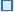 NAME OF THE EVENT: 2023 IFBB ASIAN CHAMPIONSHIPSNAME OF THE EVENT: 2023 IFBB ASIAN CHAMPIONSHIPSNAME OF THE EVENT: 2023 IFBB ASIAN CHAMPIONSHIPSCITY / COUNTRY: BEIRUT / LEBANONCITY / COUNTRY: BEIRUT / LEBANONCITY / COUNTRY: BEIRUT / LEBANONDATE: August 25th - 28th, 2023DATE: August 25th - 28th, 2023DATE: August 25th - 28th, 2023EVENT OPEN FOR: ALL IFBB-AFFILIATED ASIAN NATIONAL FEDERATIONSEVENT OPEN FOR: ALL IFBB-AFFILIATED ASIAN NATIONAL FEDERATIONSEVENT OPEN FOR: ALL IFBB-AFFILIATED ASIAN NATIONAL FEDERATIONSIFBB ELITE PRO CARD QUALIFIER:	YES ☒	NOIFBB ELITE PRO CARD QUALIFIER:	YES ☒	NOIFBB ELITE PRO CARD QUALIFIER:	YES ☒	NOIFBB INTERNATIONAL RANKING QUALIFIER LEVEL 3:	YES ☒	NOIFBB INTERNATIONAL RANKING QUALIFIER LEVEL 3:	YES ☒	NOIFBB INTERNATIONAL RANKING QUALIFIER LEVEL 3:	YES ☒	NODAY OF ARRIVAL:   25/08/2023	COMPETITION:  August 26th  and 27th, 2023DAY OF ARRIVAL:   25/08/2023	COMPETITION:  August 26th  and 27th, 2023DAY OF ARRIVAL:   25/08/2023	COMPETITION:  August 26th  and 27th, 2023DAY OF DEPARTURES: 28/08/2023DAY OF DEPARTURES: 28/08/2023DAY OF DEPARTURES: 28/08/2023REGISTRATION DAY:  25/08/2023TIME: 09:00 – 20:00PLACE: HILTON BEIRUT HABTOOR GRANDWEIGH-IN DAY:  25/08/2023TIME: 09:00 – 20:00PLACE: HILTON BEIRUT HABTOOR GRANDAll Athletes must wear their posing attire during weigh-in for inspection. Female competitors must also bring their shoes for inspection. Posing attire and tanning must be in accordance with the IFBB rules. Any tanning that can be wiped off is not allowed.All Athletes must wear their posing attire during weigh-in for inspection. Female competitors must also bring their shoes for inspection. Posing attire and tanning must be in accordance with the IFBB rules. Any tanning that can be wiped off is not allowed.All Athletes must wear their posing attire during weigh-in for inspection. Female competitors must also bring their shoes for inspection. Posing attire and tanning must be in accordance with the IFBB rules. Any tanning that can be wiped off is not allowed.RECOMMENDED AIRPORT: BEIRUT RAFIC AL HARIRI INTERNATIONAL AIRPORT (Code BEY)RECOMMENDED AIRPORT: BEIRUT RAFIC AL HARIRI INTERNATIONAL AIRPORT (Code BEY)RECOMMENDED AIRPORT: BEIRUT RAFIC AL HARIRI INTERNATIONAL AIRPORT (Code BEY)VISA INFORMATION:   Detailed information on which countries need a visa to enter Lebanon:https://www.worldtravelguide.net/guides/middle-east/lebanon/passport-visa/Due to the COVID-19 situation, we recommend you check with the corresponding authorities of the country (Consulate, Embassy, etc.), the current regulation to avoid any inconveniences when travelling. The National Federations, athletes, and officials, must adopt and strictly follow any healthy and other measures imposed, required, or recommended by the competent authorities with respect to the COVID-19 pandemic situation.An Official Letter of Invitation will be available if required. An athlete, included in an official National Federation team, who request and receive an invitation from the IFBB Head Office or the Organizing Committee of an IFBB sanctioned EVENT for visa purposes, and uses that visa to unlawfully  stay  in  the  host  country  or  any  other  country,  will  be  subjected  to  the  disciplinary proceedings and measures. The relevant National Federation is responsible to carefully control the proper, legal use of the visa by his/her athlete and it will be subjected to a fine and/or a suspension, in case of any misuse and/or unlawful utilization of the same visa.VISA INFORMATION:   Detailed information on which countries need a visa to enter Lebanon:https://www.worldtravelguide.net/guides/middle-east/lebanon/passport-visa/Due to the COVID-19 situation, we recommend you check with the corresponding authorities of the country (Consulate, Embassy, etc.), the current regulation to avoid any inconveniences when travelling. The National Federations, athletes, and officials, must adopt and strictly follow any healthy and other measures imposed, required, or recommended by the competent authorities with respect to the COVID-19 pandemic situation.An Official Letter of Invitation will be available if required. An athlete, included in an official National Federation team, who request and receive an invitation from the IFBB Head Office or the Organizing Committee of an IFBB sanctioned EVENT for visa purposes, and uses that visa to unlawfully  stay  in  the  host  country  or  any  other  country,  will  be  subjected  to  the  disciplinary proceedings and measures. The relevant National Federation is responsible to carefully control the proper, legal use of the visa by his/her athlete and it will be subjected to a fine and/or a suspension, in case of any misuse and/or unlawful utilization of the same visa.VISA INFORMATION:   Detailed information on which countries need a visa to enter Lebanon:https://www.worldtravelguide.net/guides/middle-east/lebanon/passport-visa/Due to the COVID-19 situation, we recommend you check with the corresponding authorities of the country (Consulate, Embassy, etc.), the current regulation to avoid any inconveniences when travelling. The National Federations, athletes, and officials, must adopt and strictly follow any healthy and other measures imposed, required, or recommended by the competent authorities with respect to the COVID-19 pandemic situation.An Official Letter of Invitation will be available if required. An athlete, included in an official National Federation team, who request and receive an invitation from the IFBB Head Office or the Organizing Committee of an IFBB sanctioned EVENT for visa purposes, and uses that visa to unlawfully  stay  in  the  host  country  or  any  other  country,  will  be  subjected  to  the  disciplinary proceedings and measures. The relevant National Federation is responsible to carefully control the proper, legal use of the visa by his/her athlete and it will be subjected to a fine and/or a suspension, in case of any misuse and/or unlawful utilization of the same visa.VENUE: HILTON BEIRUT HABTOOR GRANDVENUE: HILTON BEIRUT HABTOOR GRANDVENUE: HILTON BEIRUT HABTOOR GRANDHOTEL INFORMATION:- RECOMMENDED HOTEL: 5-star HILTON BEIRUT HABTOOR GRAND, Charles De Gaulle St., Horsh Tabet Beirut, 55555, Lebanon is an official hotel of the Championships. Athletes, delegates and supporters may be accommodated in this hotel or in 4-star hotels (see point REGISTRATION FEE).REGISTRATION FEES:Each athlete must pay the IFBB registration fee of USD $350, what includes accommodation (3 nights) in a double room (4-star hotel), 3 meals per day (starting with dinner on 25.08.23 and finishing with                   breakfast on 28.08.23 and transport: hotel – venue – hotel.USD $125 per person to be added for Upgrading to 5-star Hotel (Hotel Hilton – competition venue).Official delegates, extra delegates and supporters should buy a special package for USD $350, including the same services and 4-star hotel.Registration fee for athletes and special packages to enter this competition must be paid in advance by credit/debit card or PayPal at http://www.ifbb.com/competition-registration. Please add your name during online payment and bring a copy of your payment confirmation to the registration. Payments at arrival shall have an extra charge of USD $50.CROSSOVERS: USD $100 per each of additional categories.DEADLINE FOR ONLINE PAYMENT: 15/08/2023Participating athletes must be recommended by their National Federation by sending the Final Entry Form with their names directly to the Organizing Committee, to the IFBB Technical Committee and IFBB Head Office in Madrid.The final decision to allow an athlete to compete in this EVENT rests with the IFBB.It is also the FULL  OBLIGATION AND RESPONSIBILITY  of a  National Federation to MONITOR ALL  THE ATHLETES affiliated to this National Federation who are fulfilling a period of ineligibility due to Anti- Doping Rule Violation or any Disciplinary case, to make sure these athletes WILL NOT REGISTER/COMPETE/OR   PARTICIPATE   IN   ANY   CAPACITY   in   any   EVENT   either   at   National   or International level, Official or Invitational.All athletes will have to present their Passports and IFBB International Cards at the Registration. Any athlete who has not yet purchased or renewed his/her IFBB International Card will have to buy one at registration. IFBB Cards are USD $35 and mandatory.All posing music must be on an USB drive only. The posing music in the MP3 format must also be the only file on USB. Each competitor must affix his/her name on the USB for easy identification. The use of profane, vulgar, and offensive language is strictly prohibited in the posing music.IFBB ELITE PRO CARDS: Pro Cards winners will qualify to the IFBB Asian Pro Championships on August 27th, 202330 SENIOR + 3 MASTERS IFBB ELITE PRO CARDSPRO CARDS DISTRIBUTIONS:MEN’S BODYBUILDING : 8 PRO CARDS ( 1 PRO CARD FOR EACH CATEGORY WINNER) MEN’S PHYSIQUE : 5 PRO CARDS ( 1 PRO CARD FOR EACH CATEGORY WINNER) MUSCULAR MEN’S PHYSIQUE : 1 PRO CARD ( 1 PRO CARD FOR THE OVERALL WINNER ) 
MEN’S CLASSIC PHYSIQUE : 4 PRO CARDS ( 1 PRO CARD FOR EACH CATEGORY WINNER)MEN’S CLASSIC BODYBUILDING : 5 PRO CARDS ( 1 PRO CARD FOR EACH CATEGORY WINNER) WOMEN’S BIKINI : 4 PRO CARDS ( 1 PRO CARD FOR EACH CATEGORY WINNER)WOMEN’S BODYFITNESS : 2 PRO CARDS ( 1 PRO CARD FOR EACH CATEGORY WINNER)WOMEN’S WELLNESS : 1 PRO CARD ( 1 PRO CARD FOR THE OPEN CATEGORY WINNER )MASTERS CATEGORIES:1 PRO CARD ( Masters Men’s Bodybuilding Overall Winner)  
1 PRO CARD ( Masters Women’s Bikini Overall Winner )1 PRO CARD ( Masters Women’s Bodyfitness Overall Winner)REGISTRATION DEADLINE:FINAL ENTRY FORM: 14/08/2023CAMERA / VIDEO TAPE EQUIPMENTCameras and/or video tape equipment shall be strictly prohibited in the backstage and/or dressing room areas except when used by the IFBB authorized media person and, in any EVENT, these devices shall be strictly prohibited in the dressing room area.GREEN CARDS:Green cards are used to limit access to the weigh-in and backstage area during the prejudging & finals. They will be distributed at the judges / team managers meetings as follows:Five (5) or more athletes – two (2) green cards.Less than (5) athletes – one (1) green card.EXTRA GREEN CARDS: YES ☒ NO ☐ N/A ☐PRICE:  USD $20 each.CATEGORIESBODYBUILDINGBODYBUILDINGMEN’S BODYBUILDING:* UP TO & INCL. 60 KG* UP TO & INCL. 65 KGUP TO & INCL. 70 KGUP TO & INCL. 75 KGUP TO & INCL. 80 KGUP TO & INCL. 85 KGUP TO & INCL. 90 KGUP TO & INCL. 100 KGOVER 100 KGJUNIOR MEN’S BODYBUILDING 16-23 years:* UP TO & INCL. 75 KG* OVER 75 KGMEN’S BODYBUILDING:* UP TO & INCL. 60 KG* UP TO & INCL. 65 KGUP TO & INCL. 70 KGUP TO & INCL. 75 KGUP TO & INCL. 80 KGUP TO & INCL. 85 KGUP TO & INCL. 90 KGUP TO & INCL. 100 KGOVER 100 KGMASTER MEN’S BODYBUILDING 40 -49 years:UP TO & INCL. 80 KGUP TO & INCL. 90 KG* OVER 90 KGMEN’S BODYBUILDING:* UP TO & INCL. 60 KG* UP TO & INCL. 65 KGUP TO & INCL. 70 KGUP TO & INCL. 75 KGUP TO & INCL. 80 KGUP TO & INCL. 85 KGUP TO & INCL. 90 KGUP TO & INCL. 100 KGOVER 100 KGMASTER MEN’S BODYBUILDING >50 years:UP TO & INCL. 80 KGOver 80 KGMENS PHYSIQUEMENS PHYSIQUEMEN’S PHYSIQUE:UP TO & INCL. 173 CMUP TO & INCL. 176 CMUP TO & INCL. 179 CMUP TO & INCL. 182 CMOVER 182 CMMASTER MEN’S PHYSIQUE 40 -49 years:ONE OPEN CATEGORYMEN’S PHYSIQUE:UP TO & INCL. 173 CMUP TO & INCL. 176 CMUP TO & INCL. 179 CMUP TO & INCL. 182 CMOVER 182 CMMASTER MEN’S PHYSIQUE >50 years:ONE OPEN CATEGORYJUNIOR MEN’S PHYSIQUE 16-23 years:UP TO & INCL. 178 CMOVER 178 CMMUSCULAR MEN’S PHYSIQUE:UP TO & INCL. 178 CMOVER 178 CMMENS CLASSIC PHYSIQUEMENS CLASSIC PHYSIQUEMEN’S CLASSIC PHYSIQUE:UP TO & INCL. 171 CMUP TO & INCL. 175 CMUP TO & INCL. 180 CMOVER 180 CMJUNIOR MENS CLASSIC PHYSIQUE:16-20 YEARS 21-23 YEARSMEN’S CLASSIC PHYSIQUE:UP TO & INCL. 171 CMUP TO & INCL. 175 CMUP TO & INCL. 180 CMOVER 180 CMMASTER MENS CLASSIC PHYSIQUE 40 -49 years:ONE OPENMEN’S CLASSIC PHYSIQUE:UP TO & INCL. 171 CMUP TO & INCL. 175 CMUP TO & INCL. 180 CMOVER 180 CMMASTER MENS CLASSIC PHYSIQUE >50 years:ONE OPEN CATEGORYMENS CLASSIC BODYBUILDINGMENS CLASSIC BODYBUILDINGMEN’S CLASSIC BODYBUILDING:UP TO & INCL. 168 CMUP TO & INCL. 171 CMUP TO & INCL. 175 CMUP TO & INCL. 180 CMOVER 180 CMJUNIOR MENS CLASSIC BODYBUILDING:16-20 YEARS 21-23 YEARSMEN’S CLASSIC BODYBUILDING:UP TO & INCL. 168 CMUP TO & INCL. 171 CMUP TO & INCL. 175 CMUP TO & INCL. 180 CMOVER 180 CMMASTER MENS CLASSIC BODYBUILDING 40 -49 yrs:ONE OPEN CATEGORYMEN’S CLASSIC BODYBUILDING:UP TO & INCL. 168 CMUP TO & INCL. 171 CMUP TO & INCL. 175 CMUP TO & INCL. 180 CMOVER 180 CMMASTER MENS CLASSIC BODYBUILDING >50 yrs:ONE OPEN CATEGORYMEN’S FIT- MODEL (OPEN)FIT- PAIRS (OPEN)WOMEN’S WELLNESS (OPEN)WOMEN’S BIKINI WOMEN’S BIKINI WOMEN'S BIKINI:* UP TO & INCL. 160 CMJUNIOR WOMEN’S BIKINI 16-23 years - OPEN* UP TO & INCL. 164 CM* UP TO & INCL. 169 CMMASTER WOMEN’S BIKINI  >35 years - OPEN* OVER 169 CMMASTER WOMEN’S BIKINI  >35 years - OPENWOMEN’S FIT- MODELWOMEN'S FIT-MODEL:UP TO & INCL. 163 CMUP TO & INCL. 168 CM* OVER 168 CMWOMEN’S BODYFITNESSWOMEN’S BODYFITNESSWOMEN'S BODYFITNESS:UP TO & INCL. 158 CMUP TO & INCL. 163 CMUP TO & INCL. 168 CMOVER 168 CMJUNIOR WOMEN'S BODYFITNESS :16 - 20 YEARS21 - 23 YEARSMASTERS WOMEN'S BODYFITNESS :35 - 39 YEARS40 - 44 YEARS45 YEARS & OVERWOMEN’S PHYSIQUEWOMEN’S PHYSIQUEWOMEN'S PHYSIQUE:UP TO & INCL. 163 CMOVER 163 CMMASTERS WOMEN'S PHYSIQUE >35 years:ONE OPEN CATEGORYPOSSIBLE CROSSOVERS:CLASSIC PHYSIQUE - CLASSIC BODYBUILDING – BODYBUILDINGWOMEN’S BIKINI – WOMEN’S FIT-MODEL; WOMEN’S WELLNESS – WOMEN’S FIT-MODEL JUNIORS AND MASTERS IN SENIOR CLASSESAWARDS:Top three athletes in each category are awarded with medals.Top six athletes in each category are awarded with a Certificate of Excellence and trophies.FITNESS CHALLENGEMEN’S CATEGORIESMen’s Fitness Challenge (24 - 40 years)Junior Men’s Fitness Challenge (up to 23 years)Masters Men’s Fitness Challenge (over 40 years)FITNESS CHALLENGEWOMEN’S CATEGORIESWomen’s Fitness Challenge (24 - 35 years)Junior Women’s Fitness Challenge (up to 23 years)Masters Women’s Fitness Challenge (over 35 years)COUPLES & TEAMSCouples Fitness Challenge (same sex - M/F couples and mixed couplesTeam Fitness Challenge (team of 6 athletes of the same sex or mixed)FITNESS CHALLENGE - THECHNICAL REGULATIONS OF THE EXERCISESGOLD STANDARDChin Ups (prone & strict)Jump Squat (up to 20" - 24" box)Dips (feet forward)Walking Lunges (with a barbell)Sit Ups (weighted)Burpees & Devil PressSILVER STANDARDPull Ups (lying position)Jefferson SquatDips on Bench (feet forward)Lunges (non-walking, with dumbbells)Sit Ups (weight on chest)Snatches (with kettlebell)TANNING NEEDS:The IFBB has banned all tans that can be wiped off. An official will check the tan of all athletesbackstage and if the tan comes off by simply wiping, the athlete will be told to remove the tan before going on stage.PROFESSIONAL TANNING SERVICE:  YES	☒	NO  ☐PRICE: USD $70Contact: Lebanon_bbpf@hotmail.comCONTACT INFORMATION:Please send Your Entry Form to: Mr. Hassenen MoukaledE-mail: Lebanon_bbpf@hotmail.comPlease send a copy to IFBB Technical Committee:Eng. Andrew MichalakE-mail: amichalak5@gmail.comPlease send a copy to IFBB Head Office: 
 E-mail: info@ifbb.comContact details for additional correspondence:President of the Lebanese Bodybuilding, Fitness & Powerlifting Federation - Mr. Hassenen MoukaledE-mail: Lebanon_bbpf@hotmail.comJUDGES:To be taken into consideration during selection of judges' panels at the competition, IFBB International Judges must be included in the Final Entry Forms sent by National Federations, according to the IFBB Rules. For more information, please contact Mr. Pawel Filleborn, Chairman   of the IFBB Judges Committee, under address: pawelfilleborn@gmail.comAll international judges must bring their International Judge’s Cards to the Team Managers and Judges Meeting. IFBB International Judges must have a valid IFBB Judge’s Card with the IFBB yearly judges fee of USD $50 paid for the current year. This fee may also be paid at the EVENT at the Team Managers and Judges Meeting.